  	 FICHE D’INSCRIPTION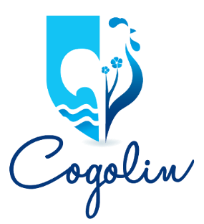 TROUVER DE L’AIDE OU PROPOSER SON AIDEFiche à compléter et à retourner, ou déposer au CCAS situé, 29 rue Marceau - La Cauquière, 83310 Cogolin.Pour toute information complémentaire, contacter le CCAS au    N° 04 22 47 04 07VOS COORDONNEESNOM ………………………………………..PRENOM ……………………………………..ADRESSE………………………………………………………………………………………………………………………………………………………………………………………………….TELEPHONE …………………………………………………………………………………..E-MAIL …………………………………………………………………………………………..ANNEE DE NAISSANCE ………………………………………………………………….. en soumettant ce formulaire j’accepte que mes informations soient exploitées pour la gestion du bénévolat par le CCAS de Cogolin et atteste avoir pris connaissance des mentions d’information concernant le traitement de mes données à caractère personnel.JE PROPOSE MON AIDE POUR  AIDE AUX COURSES  PETITS TRAVAUX DE BRICOLAGE   GARDE D’ANIMAUX (hospitalisation courte durée)   AUTRES…….JE SOUHAITE TROUVER DE L’AIDE POUR  AIDE AUX COURSES    AIDE ADMINISTRATIVE   PETITS TRAVAUX DE BRICOLAGE   GARDE D’ANIMAUX (hospitalisation courte durée)   AUTRES…….Finalité et base légale du traitement :Les informations recueillies par le centre communal d’action sociale, sise 29 rue Marceau, 83310 Cogolin sont enregistrées dans des fichiers informatisés, afin de :Gérer l’offre des bénévoles ;Suivre les demandes d’aides ;Mettre en relation les bénévoles et les demandeurs.Les bases légales des différents  traitements sont d’intérêt légitime, conformément au Règlement (UE) 2016/679 du Parlement Européen Règlement relatif à la protection des personnes physiques à l'égard du traitement des données à caractère personnel et à la libre circulation de ces données.DESTinataires des donnÉES:Le Centre Communal d’Action Sociale de CogolinLes bénévolesLes usagers souhaitant obtenir de l’aideDurées de conservation des donnÉES:Les données à caractère personnel traitées sont conservées tant que les personnes souhaitent proposer leur aide ou en bénéficier.Vos droits :Vous disposez de droits d’accès, de rectification, d’opposition, de limitation, d’effacement et de portabilité du traitement de vos données.Pour exercer ces droits ou pour toute question sur le traitement de vos données, vous pouvez contacter notre délégué à la protection des données :Par voie électronique : rgpd@cogolin.frPar courrier postal : Le délégué à la protection des données
Mairie de Cogolin
place de La République
83310 CogolinLes droits d’opposition, de limitation et d’effacement ne s’appliquent pas au présent traitement.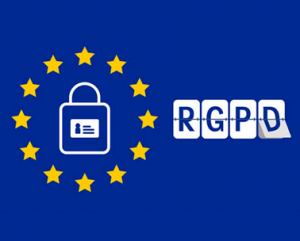 MENTIONS D'INFORMATION